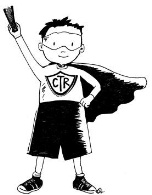 STAND FOR THE RIGHT STAND FOR THE RIGHT Choose Prayers Tell Property Never Kind Obey Cheat Respect Truth Be Swearing Avoid Right Say Commandments Follow Scriptures Study Jesus 